Compra Directa Nro. 590/2019Adquisicion de camas, portasanitas, cortinas, sillones y sillas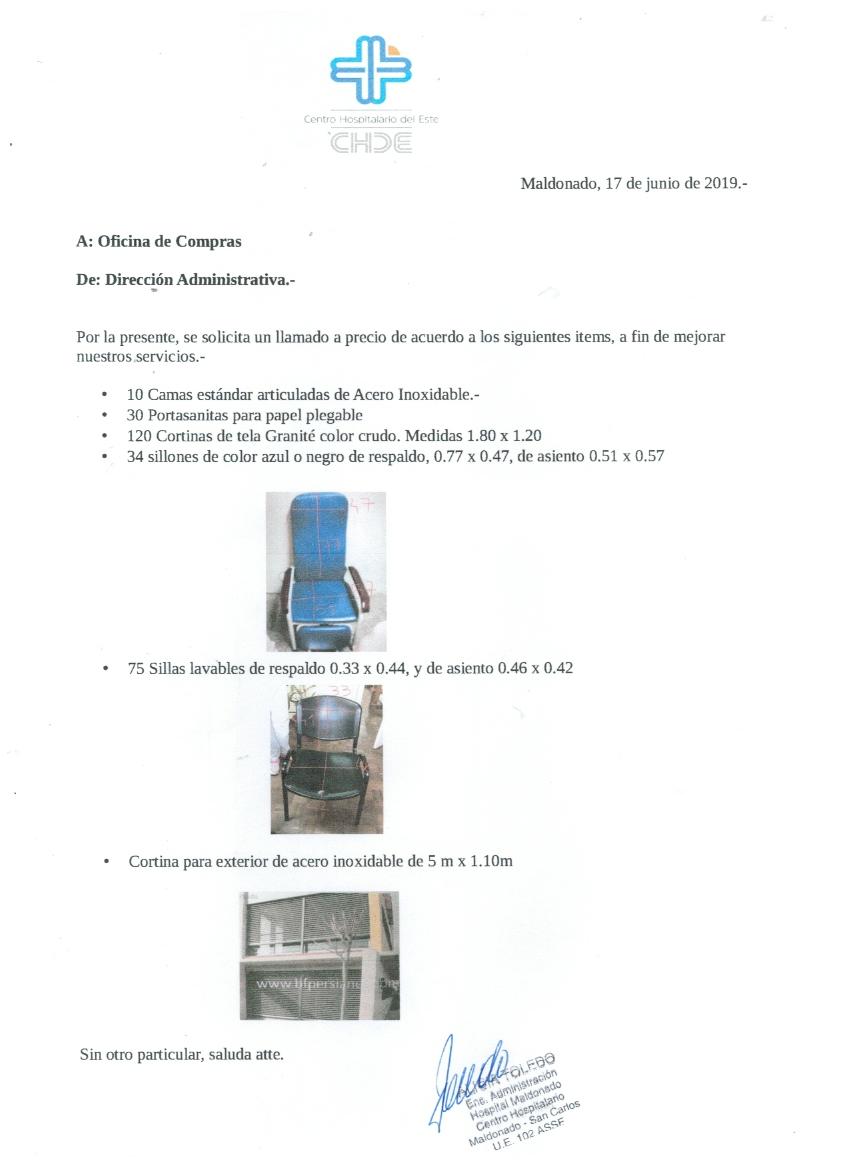 En cada ítem ofertado se agradece enviar imagen a modo de ejemplo.Ofertar en pesos uruguayos.Pago SIIF